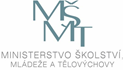 PŘÍLOHA Č. 2 – VYÚČTOVÁNÍ A ZÁVĚREČNÉ ZHODNOCENÍ POSKYTNUTÉ DOTACE NA PODPORU VZDĚLÁVÁNÍ CIZINCŮ V POVINNÉM PŘEDŠKOLNÍM VZDĚLÁVÁNÍ V ROCE 2021 Vyúčtování poskytnuté dotace Závěrečné zhodnocení poskytnuté dotace Potvrzuji, že veškeré uvedené údaje jsou správné, pravdivé a úplné Dotační výzva  Podpora vzdělávání cizinců v povinném předškolním vzdělávání v roce 2021, č. j. MSMT-45870/2020 Podpora vzdělávání cizinců v povinném předškolním vzdělávání v roce 2021, č. j. MSMT-45870/2020 Podpora vzdělávání cizinců v povinném předškolním vzdělávání v roce 2021, č. j. MSMT-45870/2020 Číslo rozhodnutí Poskytovatel Ministerstvo školství, mládeže a tělovýchovy Karmelitská 529/5, 118 12 Praha 1 – Malá Strana,  IČO: 00022985  Ministerstvo školství, mládeže a tělovýchovy Karmelitská 529/5, 118 12 Praha 1 – Malá Strana,  IČO: 00022985  Ministerstvo školství, mládeže a tělovýchovy Karmelitská 529/5, 118 12 Praha 1 – Malá Strana,  IČO: 00022985  Údaje o právnické osobě  Údaje o právnické osobě  Údaje o právnické osobě  Údaje o právnické osobě  Název právnické osoby (podle zápisu do Rejstříku škol a školských zařízení) Právní forma školy zařazené do rejstříku škol a školských zařízení Zřizovatel A) Obec, dobrovolný svazek obcí                  B) Kraj C) Privátní sektor                                             D) Církev A) Obec, dobrovolný svazek obcí                  B) Kraj C) Privátní sektor                                             D) Církev A) Obec, dobrovolný svazek obcí                  B) Kraj C) Privátní sektor                                             D) Církev Adresa (ulice, č. p., město, PSČ) IČO  REDIZO Kraj sídla statutárního orgánu  Použití dotace Přidělená dotace MŠMT (v Kč) Skutečně použito z dotace MŠMT (v Kč) Rozdíl (v Kč):  U zřizovatele A a B v tomto členění: Platy: Ostatní osobní náklady: x  x  x  Zákonné odvody: Fond kulturních a sociálních potřeb: Ostatní náklady: x  x  x  Celkem: Stanovený limit počtu zaměstnanců Stanoveno Naplněno Rozdíl Stanovený limit počtu zaměstnanců U zřizovatele C a D dotace celkem: Zdůvodnění případné vratky: Zdůvodnění případné vratky: Zdůvodnění případné vratky: Zdůvodnění případné vratky: 1. Počet dětí-cizinců zapojených do jazykové přípravy (předpoklad / skutečnost) 2. Rozdělení týdenní časové dotace 2 části 3 části  více částí 3. Udržely děti v tomto čase pozornost? Osvědčilo se rozdělení týdenní časové dotace? ano spíše ano spíše ne ne 3. Přispěla jazyková příprava podpořená dotační výzvou k integraci dětí do vzdělávání? určitě ano spíše ano spíše ne – proč?......... určitě ne – proč?........ 4. Došlo k posunu v komunikaci v českém jazyce u dětí?  Ano, všichni ze skupiny dokáží lépe komunikovat  Posun nastal pouze u části skupiny dětí Ne, komunikační posun byl zaznamenán pouze sporadicky Vyúčtování zpracoval/a (jméno, příjmení): Telefon: E-mail: Datum a podpis: 